Prof. Ass. Rajda PetrelaKUALIFIKIMI PASUNIVERSITAR1992-1996	Kam kryer specializimin pasuniversitar 4- vjecar, prane katedres se pediatrise ku jam diplomuar me diplomen perkatese,si pediatre e pergjithshme.1994	Kam kryer trajnimin nje javor ne seminarin e mbajtur ne Salzburg, Austri 6 – 11 nentor me teme “Acute care in Pediatrics” organizuar nga Akademia Amerikane e Mjekeve te Filadelfia, Amerike.1997	Kam kryer shkollen pasuniversitare (master) SH.P.U. prane katedres se Pediatrise, Fakulteti i Mjekesise me titull “Parotiti epidemik dhe format klinike te tij” gjate periudhes tetor – dhjetor 1996 – 1997.1999	Kam kryer trajnimin nje javor ne seminarin e mbajtur ne Salzburg, Austri 10–15 Janar 1999 me teme “General Pediatrics in Review” organizuar nga akademia amerikane e mjekeve te Philadelfia, Amerike ku jam çertifikuar me diplomen perkatese.2000	Kam kryer kursin nje mujor per semundjet infektive dhe vaksinat tek femijet prane qendres Universitare te Sheffild “University Children Hospital in Sheffild Manchester” Angli, ku jam  çertifikuar me diplomen perkatese.2004	Jam trajnuar dhe çertifikuar ne seminarin e organizuar me teme “A practical approach to infectious disease” Miami, Florida shtator 2004 ku jam çertifikuar me diplomen perkatese.2005	Kam dhene leksion per mjeket pasuniversitar te universitetit te Barit prane departamentit te imunologjise dhe semundjeve infektive, katedra e Semundjeve Tropikale, mbi “Leishmaniozen Viserale” tek femijet ne Shqiperi.2007	Jam trajnuar dhe çertifikuar ne seminarin e organizuar per infeksionin e HIV organizuar ne New York me teme “International Conference on HIV treatment Atherence”, Mars 2007.2007	Kam kryer trajnime nje javor ne kursin me titull “Inisiativa te reja ne diagnozen e HIV dhe manaxhimit te tij ne Europen Jug-Lindore” maj 2007, Beograd Serbiku dhe jam çertifikuar me diplomen perkatese2008	Jam trajnuar ne programin OMI Satelit  Symposium organizuar nga The Open Medical Institute & The children Hospital of Philadelphia ne bashkepunim me Open Medical Club , Faculty of Medicine, ku jam çertifikuar me diplomen perkatese ( July 6-7, 2008)2009	Kam marre pjese ne takimin inter-country konsultativ, rreth Leishmaniozes, organizuar nga WHO- organizata boterore e shendetesise per regjionin e Europes, mbajtur nga 17-19 Nentor 2009, Stamboll, Turqi, ku Shqiperia eshte prezantuar me nje punim rreth Leishmaniozes (Leishmaniasis and her vectors in Albania), Leishmaniasis meeting, Instambul, Turkey 17-19 November 2009.2010              Kam kryer trajnimin ( si te besh pune merkimore) organizuar nga Fakulteti i Mjekesise, Universiteti i Tiranes, 13-17 dhjetor 2010, Tirane, ku jam çertifikuar  me diplomen perkatese.2011	Kam kryer trajnimin ne kuader te aktiviteteve te EACS-se (European AIDS Clinical Society). Trajnimi me titull: “European Clinical Research Course” 15-17 June 2011, Zagreb, Croatia. 2016 WHO European Regional workshop on vaccine safety and                    contraindications  against vaccination, 24-26 May 2016, Vienna.REFERIME DHE POSTERA NE KONGRESE DHE KONFERENCANDERKOMBETAREImportance of immunologic tests in diagnosting visceral Leishmaniasis.Raida Petrela, E. Foto, A. Isaraj.Department of Pediatrics, Uniiversity Hospital Center “Mother Teresa”, Albania.10th International Congress of Infectious diseases. 2002, Singapor.Hematologic findings in visceral leishamaniasis , their importance for the diagnose.Raida Petrela, E. Foto, A. Isaraj.Department of Pediatrics, Uniiversity Hospital Center “Mother Teresa”, Albania.10th International Congress of Infectious diseases. 2002, Singapor.Epidiomologic considerations about visceral Leishmaniasis in Albania.Raida Petrela, E. Foto, A. Isaraj.Department of Pediatrics, Uniiversity Hospital Center “Mother Teresa”, Albania.10th International Congress of Infectious diseases.  2002, Singapor.Trajtimi Herpex Zoster ne imunokopetentet me aciklovir dhe kortizone.N. Como, Dh. Kraja, R. Petrela, E. PetrelaKongresi I 8 per kimioterapine dhe semundjet infektive.1-5 Dhjetor 2002, Perth, AustraliTrajtimi me baktrine i rasteve te renda dhe persistente me toksoplasmosis.	Dh. Kraja, N. Como, R. Petrela, E. Petrela, E. CaniKongresi I 8 per kimioterapine dhe semundjet infektive.1-5 Dhjetor 2002, Perth, AustraliEfikasiteti i metrodinasole dhe albendasole ne giardiazis biliare 	Dh. Kraja, N. Como, R. Petrela, E. Zajmi, E. CaniKongresi I 8 per kimioterapine dhe semundjet infektive.1-5 Dhjetor 2002, Perth, AustraliTe dhena epidiomologjike dhe klinika e 32 rasteve me sifiliz dhe efikasiteti i Azitromicines ne trajtimin e semundjes	Dh. Kraja¸ N. Como, K. Pano, R. Petrela, E. PetrelaKongresi i 8 per kimioterapine dhe semundjet infektive.1-5 Dhjetor 2002, Perth, Australi.Aspekte epidemiologjike klinike dhe ekografike te orkiepiditimitit nga parotiti	N. Como, Dh. Kraja, R. Petrela, L. Ndomi, E. ZajmiKongresi I 8 per kimioterapine dhe semundjet infektive.1-5 Dhjetor 2002, Perth, AustraliAspekte epidemiologjike dhe evolutive te HIV infeksionit ne Shqiperi.	Dh. Kraja, K. Pano, N. Como, R. Petrela, A. Mitre, E. PetrelaKongresi i 8-te per kimioterapine dhe semundjet infektive.1-5 Dhjetor 2002, Perth, AustraliAmfotericina B liposomale trajtimi I pare I zgjedhur ne rastet me leishmanioze viecerale rezistente ne zone e mesdheut.Raida Petrela, E. Foto, N. Como, Dh. KrajaKongresi i 23 Internacional i Kimioterapise7-9 Qershor 2003 Durban, Afrika e Jugut.Format anikterike te Hepatitit viral A 	Raida Petrela, Xh. Bajrami	Kongresi i XI boteror i semundjeve infektive.	4-7 Mars 2004, Cancun, MeksikeLeishmanioza viscerale dhe trajtimi i saj ne moshen pediatrike.	Raida Petrela, E. Foto, A. Isaraj	Kongresi i XI boteror i semundjeve infektive.	4-7 Mars 2004, Cancun, MeksikeVleresimi prognostik i Meningokoksemise akute.	S. Sallabanda, E. Kola, F. Zavalani, R. Petrela	Kongresi i XI boteror i semundjeve infektive.	4-7 Mars 2004, Cancun, MeksikeLV nje semundje me ndryshime ne gjakun periferikR.Petrela, Xh Ceka,P.DajaKongresi i XI boteror i semundjeve infektive.	4-7 Mars 2004, Cancun, Meksike.A case with severe form of Babesiosis at pediatric age11 International Congress of Infectious DiseaseSashenka Sallabanda, E. Kola, F. Zavalani, R. Lluka, I. Bakalli, R. Petrela. Kongresi i XI boteror i semundjeve infektive.4-7 Mars 2004, Cancun, Meksike  Meningiti aseptik i shkaktuar nga Leptospiroza dhe trajtimi i tij	Raida Petrela, E. Foto, A. Isaraj	Kongresi i XI boteror i semundjeve infektive.	4-7 Mars 2004, Cancun, Meksike.Rezultate premtuese ne trajtimin me diuretic te hidrocefalise te instaluar gjate dekursit te meningoencefalitit tuberckular ne rastet kur shumti I drenimit nuk eshte i mundur.	Raida Petrela, L. Myftari, A. Shehu, I. Kito	Kongresi i XI boteror i semundjeve infektive.	4-7 Mars 2004, Cancun, Meksike.Incidenca  e LV ne Shqiperi per periudhen 1994-2002R.Petrela,E.Foto, N.ComoKongresi i XI boteror i semundjeve infektive.	4-7 Mars 2004, Cancun, Meksike  Te dhena klinike dhe laboratorike qe percaktojne bakteriemine dhe sepsisin tek femijet. H. Hoxha, R. Petrela, Gj. Lito, E. Foto, A. Kallfa, F. Plaku	Java e hypokratit ne Tirane edicioni i II	15-31 Tetor 2004.Izolimi  dhe Identifikimi i species te LV ne nje femi te hospitalizuar ne sherbimin e semundjeve infektive R. Petrela, Gj. Lito, E. Foto, A. Kallfa, F. Plaku	Java e hypokratit ne Tirane edicioni i II	15-31 Tetor 2004.Meningitis Tuberculosa en ninos, Meningiti tubercular tek femijet, Raida Petrela, L.Mati, A.Simeoni, A.Luari, A.Prifti, L.Kote, Sherbimi i Semundjeve Infektive, Sherbimi i Pneumoalergologjise, Qendra Spitalore Universitare “Nene Tereza” Tirane, Albania.Boletin Venezolano de INFECTOLOGIA: Organo Oficial de la Sociedad Venezolana de Infectologia, deposito legal: pp 198603CS319. ISSN 0798-0566.Buletini Venezuelian i  Infektologjise, Vol. 16, numer 1, artikulli numer 52, Prill 2005.Ethja tifoide tek femijet, Manifestimet klinike dhe trajtimi.E.Kallfa, F.Plaku, Gj.Kuli, R.Petrela,H.HoxhaQendra Spitalore Universitare “Nene Tereza” Tirane, ShqiperiKongresi i 12 boteror i semundjeve infektive, Qershor 15-18 2006, Lisbone Portugali.Te dhena klinike per Hepatitin E ne moshen pediatrike.E.Kallfa, A. Kallfa, M.Basho, N.Ceka, R.Petrela, F.Plaku.Qendra Spitalore Universitare “Nene Tereza” Tirane, ShqiperiKongresi i 12 boteror i semundjeve infektive, Qershor 15-18 2006, Lisbone Portugali.Korelacioni midis qelizave te likuorit cerebrospinal dhe gravitetit klinik te meningitit nga parotiti.Dh. Kraja, A. Kica, R. PetrelaUniversity Hospital Centre “Mother Theresa” Tirana, Albania.XIII Congreso PanAmericano de Infectologia. Punta Cana, Republica Dominicana. 22 al 25 de Agosto 2007.Survejanca e fruthit ne rastet e konfirmuara laboratorike ne Tirane, Shqipari gjate vitit 2006.R.Petrela,H. Hoxha, E Kallfa, Gj. Lito, A.Kallfa,  N. Como, E. SkenderiQendra Spitalore Universitare “Nene Tereza” Tirane, ShqiperiKongresi i 13 Internacional i semundjeve infective. Kuala Lumpur, Malaisi, qershor 19 -22, 2008Studimi i efekteve te trajtimit te meningiteve bakteriale me kombinimin  Ceftriaxion + Ampicilin, si nje terapi empirike ne femijet shqiptareH. Hoxha,E. Kallfa, Gj.Lito, R. Petrela, A.Kallfa, E. HoxholliR.Petrela, H. Hoxha, E Kallfa, Gj. Lito, A.Kallfa,  N. Como, E. SkenderiQendra Spitalore Universitare “Nene Tereza” Tirane, ShqiperiKongresi i 13-te Internacional i semundjeve infektive. Kuala Lumpur, Malaisi, qershor 19 -22, 2008HIV/AIDS Eksperience e re ne Shqiperi. Te dhene epidemiologjike dhe klinikeH. Hoxha,Gj. Lito, E. Kallfa, A.Kallfa, R.Petrela, E HoxholliQendra Spitalore Universitare “Nene Tereza” Tirane, ShqiperiKongresi i 13-te Internacional i semundjeve infective. Kuala Lumpur, Malaisi, qershor 19 -22, 2008Aspekte Epidemiologjike, Etiologjike, Topografike dhe Mortaliteti ne 22 raste me Endokardite infektive.A.Kica, N.Como, V.Kraja, E.Meta, E.Muco, R.Petrela, V.Ostreni.Paraqitur ne Kongresin e 13-te Boteror te semundjeve Infektive, Kuala-Lumpur, Malaizi 2008, botuar ne suplementin e “International Journal of Infectious  Diseases”, December 2008 (vol 12, page 218).Borrelioza si nje multisindrom ne rritje edhe ne Shqiperi.N.Como, A.Kica, Dh.Kraja, E.Muco, E.Meta, T.Myrseli, R.Petrela.Paraqitur ne Kongresin e 13-te Boteror te semundjeve Infektive, Kuala-Lumpur, Malaizi 2008, botuar ne suplementin e “International Journal of Infectious  Diseases”, December 2008 (vol 12, page 219). Korelacioni i antitrupave Antioxoplasma-Reperti histopatologjik ne Lymphoadenopatine Akute dhe Subakute.	N.Como,E.Muco, Dh.Kraja, E.Meta, A.Kica, R.Petrela, V.Ostreni.Paraqitur ne Kongresin e 13-te Boteror te semundjeve Infektive, Kuala-Lumpur, Malaizi 2008, botuar ne suplementin e “International Journal of Infectious  Diseases”, December 2008 (vol 12, page 382).Konsiderata Epidemiologjike rreth Leishmaniozes Viscerale ne Shqiperi, nga viti 1994 deri ne vitin 2006.R.Petrela, E.Foto, Gj.Kuli, H.Hoxha, N.Como, E.Skenderi.Paraqitur ne Kongresin e 13-te Boteror te semundjeve Infektive, Kuala-Lumpur, Malaizi 2008, botuar ne suplementin e “International Journal of Infectious  Diseases”, December 2008 (vol 12, page 391).Manifestimet klinike dhe trajtimi i ethes tifoide tek femijet.R.Petrela, G.Mullai.Paraqitur ne Kongresin e 13-te Boteror te semundjeve Infektive, Kuala-Lumpur, Malaizi 2008, botuar ne suplementin e “International Journal of Infectious  Diseases”, December 2008 (vol 12, page 219)HIV/AIDS new experience in Albania, epidemiologic and clinical data. H.Hoxha, Gj.Lito,E.Kallfa, R.Petrela,Paraqitur ne Kongresin e 13-te Boteror te semundjeve Infektive, Kuala-Lumpur, Malaizi 2008, botuar ne suplementin e “International Journal of Infectious  Diseases”, December 2008 (vol 12, page 219)The epidemiological microbiological nosological and evolutive classification of 213 cases with sepsis. N.Como, A.Koca, Dh. Kraja, E Meta, V.Ostreni, E.PetrelaParaqitur ne Kongresin e 13-te Boteror te semundjeve Infektive, Kuala-Lumpur, Malaizi 2008, botuar ne suplementin e “International Journal of Infectious  Diseases”, December 2008 (vol 12, page 219)Imipenem / cilastatine for Pseudomonas meningitis. I.Bakalli, R.Petrela, S. Sallabanda, E. Kola, R. Lluka Paraqitur ne Kongresin e 13-te Boteror te semundjeve Infektive, Kuala-Lumpur, Malaizi 2008, botuar ne suplementin e “International Journal of Infectious  Diseases”, December 2008 (vol 12, page 219)Clinic-epidemiologic identification of the first wave of AH1N1 in adults in Albania.N.Como, Dh.Kraja, P.Pipero, S.Bino, E.Meta, N.Gjermeni, E.Muco, A.Kica, E.Erindi, V.Ostreni, R.Petrela, S.Cibuku.University Hospital Centre “Mother Theresa” Tirana, Albania, Faculty of Medicine, Institute of Public Health.Paraqitur ne Kongresin e 14-te Boteror te Semundjeve Infektive dhe botuar ne suplementin e “International Journal of Infectious Diseases”, (vol. 14, supl. 1), MIAMI, Florida, March 9-12.2010.Epidemiological data of infectious diseases for 10 years in PICU.	F.Zavalani, I.Bujari, A.Koja, I.Bakalli, E.Kola, E.Kallfa, S.Sallabanda, R.Petrela,      R.Lluka, E.Çelaj.   University Hospital Centre “Mother Theresa” Tirana, Albania,Paraqitur ne Kongresin e 14-te Boteror te Semundjeve Infektive dhe botuar ne suplementin e “International Journal of Infectious Diseases”, (vol. 14, supl. 1), MIAMI, Florida, March 9-12.2010. The study of epidemiological data of varicella and its complications in Albanian children.H.Hoxha, E.Kallfa-Foto, Gj.Lito, R.Petrela, A.Simaku.University Hospital Centre “Mother Theresa” Tirana, Albania, Institute Public Health.Paraqitur ne Kongresin e 14-te Boteror te Semundjeve Infektive dhe botuar ne suplementin e “International Journal of Infectious Diseases”, (vol. 14, supl. 1), MIAMI, Florida, March 9-12.2010.Infectious mononucleosis in Albanian children.R.Petrela, E.Kallfa-Foto, Gj.Lito, H.Hoxha, G.Mullalli, N.Como.University Hospital Centre “Mother Theresa” Tirana, Albania,Paraqitur ne Kongresin e 14-te Boteror te Semundjeve Infektive dhe botuar ne suplementin e “International Journal of Infectious Diseases”, (vol. 14, supl. 1), MIAMI, Florida, March 9-12.2010.The study of epidemiological data of the mumps and the effect of MMR vaccine in the Albanian children.H.Hoxha, A.Simaku, E.Kallfa-Foto, Gj.Lito, R.Petrela, E.Thartori.University Hospital Centre “Mother Theresa”, Institute Public Health, Tirana, Albania.Paraqitur ne Kongresin e 14-te Boteror te Semundjeve Infektive dhe botuar ne suplementin e “International Journal of Infectious Diseases”, (vol. 14, supl. 1), MIAMI, Florida, March 9-12.2010.Cardiovascular involvement in Kawasaki’s syndrome.R.Niko, A.Koja, R.Petrela, Gj.Kuli, E.Foto, H.Hoxha.University Hospital Centre “Mother Theresa” Tirana, Albania,Paraqitur ne Kongresin e 14-te Boteror te Semundjeve Infektive ”MIAMI, Florida, March 9-12.2010 dhe pranuar ne seksionin “ International Scientific Exchange. (Final abstract number:ISE.237).Dynamic of PEG interferon-related pathologies, which induced interruption of treatment, in a patient with viral hepatitis C.N.Como, Dh.Kraja, P.Kapisyzi, A.Kica, E.Meta, K.Duraku, R.Petrela, V.Ostreni.University Hospital Centre “Mother Theresa”, Faculty of Medicine, Tirana, Albania, Service of Pulmonary Diseases, Tirana, Albania.Paraqitur ne Kongresin e 14-te Boteror te Semundjeve Infektive ”MIAMI, Florida, March 9-12.2010 dhe pranuar ne seksionin “ International Scientific Exchange. (Final abstract number:ISE.331).The structure of viral hepatitis in a pediatric unit during nine years periods. E.Kallfa-Foto, H.Hoxha, Gj.Lito, R.Petrela.University Hospital Centre “Mother Theresa”,Tirana, Albania.Paraqitur ne Kongresin e 14-te Boteror te Semundjeve Infektive ”MIAMI, Florida, March 9-12.2010 dhe pranuar ne seksionin “ International Scientific Exchange. (Final abstract number:ISE.144).The topic: An atypical case of Herpes simplex encephalitis: Case Report in one six years old child.E.Kallfa-Foto, Gj.Lito, R.Petrela.University Hospital Centre “Mother Theresa”,Tirana, Albania.Paraqitur ne Kongresin e 14-te Boteror te Semundjeve Infektive ”MIAMI, Florida, March 9-12.2010 dhe pranuar ne seksionin “ International Scientific Exchange. (Final abstract number:ISE.259).Typhoid fever in children.R.Petrela, E.Kallfa-Foto, H.Hoxha, G.Mullalli, N.Como.University Hospital Centre “Mother Theresa”,Tirana, Albania.Paraqitur ne Kongresin e 14-te Boteror te Semundjeve Infektive ”MIAMI, Florida, March 9-12.2010 dhe pranuar ne seksionin “ International Scientific Exchange. (Final abstract number:ISE.262).Brucellosis in children: Clinical manifestations and treatment.R.Petrela, E.Kallfa-Foto, H.Hoxha, G.Mullalli, N.Como.University Hospital Centre “Mother Theresa”,Tirana, Albania.Paraqitur ne Kongresin e 14-te Boteror te Semundjeve Infektive ”MIAMI, Florida, March 9-12.2010 dhe pranuar ne seksionin “ International Scientific Exchange. (Final abstract number:ISE.254).Septic arthritis, osteomyelitis and soft tissue infectious in children.Kuli-Lito Gjeorgjina, Sadedini Lauret, Kallfa Eli, Hoxha Hamide, Petrela Raida, Kallfa Aurora, Zavalani Ferit.University Hospital Centre “Mother Theresa”,Tirana, Albania.A Cochrane review journal. Evidence-based child health. Abtrakt i paraqitur ne Kongresin e V-te Europian te Pediatrise dhe botuar ne Official journal of the European paediatric association (EPA/UNEPSA). Vol.6, July 2011, suplementi 1. 23-26 June 2011, Vienna, Austria.Epidemiological and clinical synopsis in hospitalized children with H1N1 infection. Eli Kallfa, Georgina Kuli-Lito, Hamide Hoxha, Raida Petrela, Ferit Zavalani, Aurora Kallfa.University Hospital Centre “Mother Theresa”,Tirana, Albania.A Cochrane review journal. Evidence-based child health. Abtrakt i paraqitur ne Kongresin e V-te Europian te Pediatrise dhe botuar ne Official journal of the European paediatric association (EPA/UNEPSA).Vol.6, July 2011, suplementi 1. 23-26 June 2011, Vienna, Austria.The epidemiological considerations about visceral leishmaniasis in Albania.R.Petrela, Gj.Kuli, H.Hoxha, N.Como, F.Zavalani, I.Gjeta, E.Foto.University Hospital Centre “Mother Theresa”, Tirana, Albania.Paraqitur si abstrakt ne ISID-NTD Neglected Tropical diseases meeting. July 8-10 2011, Boston, Massachusetts, USA.The role of  Ambisome in treatment of visceral Leishmaniasis relapse, associated with myocarditis. N.Kuneshka, R.Petrela, A.Koja, R.Niko, L.Teneqexhi. pediatric Cardiology Unit, Service of infectious Diseases, Department of Public Health, University hospital, Tirana, Albania.Paraqitur si abstrakt ne XLI Congresso Nazionale della Societa Italiana di Cardiologia Pediatrica. Bari 12-15 Ottobre 2011, botuar ne Giornale Italiano di CARDIOLOGIA. Vol. 12, suplementi 1, numer 10, Ottobre 2011Brucelosi in Albanian children. R.Petrela, E.Kallfa,G.Kuli, H.Hoxha, F.Zavalani. Kongresi i 15 Boteror i semundjeve infective, June 13-16,2012 Bangkok, TailandLV in Albanian children. R.Petrela, E.Kallfa,G.Kuli, H.Hoxha, F.Zavalani. Kongresi i 15 Boteror i semundjeve infective, June 13-16,2012 Bangkok, TailandNifuroxazide against giardia lamplia in children. G.Kuli R.Petrela, E.Kallfa, , H.Hoxha, F.Zavalani. Kongresi i 15 Boteror i semundjeve infective, June 13-16,2012 Bangkok, TailandStudy of Epidemiological data, clinical manifestation laboratory examination, treatment and prognosis in infectious mononucleosis in Albanian children viti 2006-2011, H.Hoxha R.Petrela, E.Kallfa,G.Kuli, , F.Zavalani. Kongresi i 15 Boteror i semundjeve infective, June 13-16,2012 Bangkok, TailandWest Nile meningoencephalitis in children G.Kuli .L.Rosa, E.Kallfa, F.Zavalani H.Hoxha.  R.Petrela,  . Kongresi i 15 Boteror i semundjeve infective, June 13-16,2012 Bangkok, TailandVisceral leishmaniasis with clinical relapse after treatment with antimony compounds complicated with pleuropneumonia and acute nuocarditis. R.Petrela, E.Foto, H.Hoxha, E.Brahimllari, 4th Excellence in Pediatrics, Madrid 2012.A case report with  CAT SCRACH Desease. R.Petrela, E.Foto, H.Hoxha, E.Brahimllari, 4th Excellence in Pediatrics, Madrid 2012.Clinical and epidemiological data of pertussis in Albanian children. H.Hoxha, E.Kallfa, Gj.Lito, R,Petrela, 4th Excellence in Pediatrics, Madrid 2012.Typhoid fever in children, epidemiological data, clinical manifestation and treatment. E.Kallfa, H.Hoxha, Gj.Lito, R,Petrela, 4th Excellence in Pediatrics, Madrid 2012.Epideological considerates of central nervous system infections, in servis of infectious deseases. F.Zavalani,E.Kallfa, H.Hoxha,R.Petrea, Gj.Lito,4th Excellence in Pediatrics, Madrid 2012.Retrospective evaluation of Epidemiological, Clinical,Laboratory features treatment of childhood brucellosis in Albania 2002 to 2011,R.Petrela,H.Hoxha, E.Kallfa,G.Kuli, , F.Zavalani. XVI Congresso Panamericano de Infectologia –XXX Congresso Chileno de Infectologia, 28 May -1 June 2013, Santiago , ChileThe result of study in cases with Tubercular Meningitis in Albanian ChildrenR.Petrela, L.Myftari, XVI Congresso Panamericano de Infectologia –XXX Congresso Chileno de Infectologia, 28 May -1 June 2013, Santiago , Chile.Acute Viral Hepatitis in Albanian Children. R.Petrela, E.Kallfa.XVI Congresso Panamericano de Infectologia –XXX Congresso Chileno de Infectologia, 28 May -1 June 2013, Santiago , Chile.16thICID . Cape Town, South Africa. April 2-5, 2014    Session : Diagnosis , Abstract No 59.022   Session: Pediatric and Perinatal Infections , Abstract No.  55.011      67.        International   Scientific  Exchange“Struktura e protokolleve klinike (PPK)”, Shkolla e III-te Pediatrike e Shoqates se Pediatreve te Republikes se Kosoves, Antalya, Turkey, 29.10.-02.11.2014.	Raida Petrela(referim oral)“Identification of Leishmania strain in Albania children”, Poster EV0518, Europian Congress of Clinical Microbiology and Infectious Diseases, Copenhagen, Denmark 25-28 April 2-15. Raida Petrela“Te dhena epidemiologjike klinike, laboratorike dhe trajtimi i LV-se gjate vitit 2013-2014, sherbimi i semundjeve infective QSUT”, 9th  World Congress of The World society for pediatric infectious diseases (WSIP), Rio de Janeiro, Brazil, November 18-21, 2015. (poster presentation)Raida Petrela, Eli Foto, Gj. Kuli, F. Zavalani, H. Hoxha.“A case report of longstanding toxoplasmosis chorioretinitis”, Exellence in pedriatics (EIP 2015), Londer 10-12 dhjetor 2015, POST2, Poster Viewing 2.Raida Petrela, Eli Kallfa, Emarjola Brahimllari. “The epidemiologic consideration about visceral leishmaniasis in Albania”, Exellence in pedriatics (EIP 2015), Londer 10-12 dhjetor 2015, POST2, Poster Viewing 2.Raida Petrela,  Eli Foto, Gj. Kuli, F. Zavalani, H. Hoxha.      73.``The epidemiologic consideration about visceral leishmaniasis in Albania,               2010-2014 `` 17th  ICID-Hyderabad-India, March 2-5, 2016 Raida Petrela, Eli Foto, GJ.Kuli, F.Zavalani, H.Hoxha.       74.``Hematological changes in visceral Leishmaniasis in Albania’’ , 24th Meeting  of  Balkan Clinical Laboratory federation, Tirana, Albania, 2016 Raida Petrela, Palmira Daja, Arlind Deveja.     75. ``Enterovirus and Parechovirus infection``, 5th Pediatric school of Republic of   Kosovo, Durres, Albania, 6-9 Tetor 2016.     76.`` Cat-scratch disease in Albanian Children’’ Raida PetrelaCENTER HOSPITAL UNIVERSITY ``MOTHER THERESA’’,              Department of Pediatrics, Infectious Disease Service, Tirana,Albania.              VI-th Congress of Pediatric Association of Kosova              04-06/05/2017- Prishtine, Kosove     77.``Epidemiological considerates of central nervous system infections, in infection diseases service.’’             Ferit Zavalani, Arlind Deveja, Eli Foto, Gjeorgjina Kuli, Raida Petrela,             Hamide Bregu, Bashkim Nezaj.              CENTER HOSPITAL UNIVERSITY ``MOTHER THERESA’’,             Department of Pediatrics, Infectious Disease Service, Tirana,Albania.             VI-th Congress of Pediatric Association of Kosova             04-06/05/2017- Prishtine, Kosove    78.``Diagnosis and treatment of Visceral Leishmaniasis in Albania.’’ Raida Petrela, Eli Foto, Gjeorgjina Kuli, Hamide Hoxha, Ferit Zavalani,           Bashkim Neza, Arlind Deveja, Rovena Keci.           CENTER HOSPITAL UNIVERSITY ``MOTHER THERESA’’,           Department of Pediatrics, Infectious Disease Service, Tirana,Albania. 6th  World Congress on Leishmaniasis            16th-20th May 2017, Toledo-Spain  79.``Hematologic changes in Visceral Leishmaniasis’’ Raida Petrela, Palmira Daja, Eli Foto, Gjeorgjina Kuli, Hamide Hoxha,         Ferit Zavalani, Bashkim Neza, Arlind Deveja, Rovena Keci.         CENTER HOSPITAL UNIVERSITY ``MOTHER THERESA’’,         Department of Pediatrics, Infectious Disease Service, Tirana,Albania. 6th  World Congress on Leishmaniasis          16th-20th May 2017, Toledo-Spain 80.``Epidemiologic consideration about Visceral Leishmaniasis in Albania’’ Raida Petrela, Eli Foto, Gjeorgjina Kuli Lito, Silva Bino, Hamide Hoxha,         Ferit Zavalani, Bashkim Nezaj, Arlind Deveja, Rovena Keci.          CENTER HOSPITAL UNIVERSITY ``MOTHER THERESA’’,         Department of Pediatrics, Infectious Disease Service, Tirana,Albania. 6th  World Congress on Leishmaniasis          16th-20th May 2017, Toledo-Spain 81.``5 years retrospective study of some epidemiologic data of Chicken pox  disease in Albanian children.’’ R.Petrela, E.Foto, G.Kuli, H.Hoxha, F.Zavalani, B.Neza, A.Deveja,     CENTER HOSPITAL UNIVERSITY ``MOTHER THERESA’’,      Department of Pediatrics, Infectious Disease Service, Tirana,Albania.      18th INTERNATIONAL CONGRESS ON INFECTIOUS DISEASES       XVIII CONGRESO SADI March  1-4, 2018, Buenos Aires , Argentina 82.``Visceral Leishmaniasis in Albanian children during years 1995-2016’’   R.Petrela, E.Foto, G.Kuli, H.Hoxha, F.Zavalani, B.Neza, A.Deveja,       CENTER HOSPITAL UNIVERSITY ``MOTHER THERESA’’,          Department of Pediatrics, Infectious Disease Service, Tirana,Albania.          18th INTERNATIONAL CONGRESS ON INFECTIOUS DISEASES           XVIII CONGRESO SADI March  1-4, 2018, Buenos Aires , Argentina      83.`` Hepatitis B and C in Albanian children during years 2000-2015’’          B.Nezaj, H.Hoxha, E.Kallfa, G.Kuli-Lito, R.Petrela, F.Zavalani, G.Haxhi,          A. Deveja.          CENTER HOSPITAL UNIVERSITY ``MOTHER THERESA’’,          Department of Pediatrics, Infectious Disease Service, Tirana,Albania.         36TH ANNUAL MEETING  OF THE EUROPEAN SOCIETY          FOR   PAEDIATRIC INFECTIOUS DISEASES          Malmo,Sweden, May 29-June 2 201884.`` The study of epidemiological data of Varicella and its complications in children admitted in University Hospital Center, Tirane, Albania’’ H.Hoxha , B.Nezaj, E.Kallfa, G.Kuli-Lito, R.Petrela, F.Zavalani,          A.Deveja, G.Haxhi           CENTER HOSPITAL UNIVERSITY ``MOTHER THERESA’’,          Department of Pediatrics, Infectious Disease Service, Tirana,Albania.         36TH ANNUAL MEETING  OF THE EUROPEAN SOCIETY          FOR   PAEDIATRIC INFECTIOUS DISEASES Malmo,Sweden, May 29-June 2 2018 “Struktura e protokolleve klinike (PPK)”, Shkolla e III-te Pediatrike e Shoqates se Pediatreve te Republikes se Kosoves, Antalya, Turkey, 29.10.-02.11.2014.	Raida Petrela(referim oral)“Identification of Leishmania strain in Albania children”, Poster EV0518, Europian Congress of Clinical Microbiology and Infectious Diseases, Copenhagen, Denmark 25-28 April 2-15. Raida Petrela“Te dhena epidemiologjike klinike, laboratorike dhe trajtimi i LV-se gjate vitit 2013-2014, sherbimi i semundjeve infective QSUT”, 9th  World Congress of The World society for pediatric infectious diseases (WSIP), Rio de Janeiro, Brazil, November 18-21, 2015. (poster presentation)Raida Petrela, Eli Foto, Gj. Kuli, F. Zavalani, H. Hoxha.“A case report of longstanding toxoplasmosis chorioretinitis”, Exellence in pedriatics (EIP 2015), Londer 10-12 dhjetor 2015, POST2, Poster Viewing 2.Raida Petrela, Eli Kallfa, Emarjola Brahimllari. “The epidemiologic consideration about visceral leishmaniasis in Albania”, Exellence in pedriatics (EIP 2015), Londer 10-12 dhjetor 2015, POST2, Poster Viewing 2.Raida Petrela,  Eli Foto, Gj. Kuli, F. Zavalani, H. Hoxha.      73.``The epidemiologic consideration about visceral leishmaniasis in Albania,               2010-2014 `` 17th  ICID-Hyderabad-India, March 2-5, 2016 Raida Petrela, Eli Foto, GJ.Kuli, F.Zavalani, H.Hoxha.       74.``Hematological changes in visceral Leishmaniasis in Albania’’ , 24th Meeting  of  Balkan Clinical Laboratory federation, Tirana, Albania, 2016 Raida Petrela, Palmira Daja, Arlind Deveja.     75. ``Enterovirus and Parechovirus infection``, 5th Pediatric school of Republic of   Kosovo, Durres, Albania, 6-9 Tetor 2016.     76.`` Cat-scratch disease in Albanian Children’’ Raida PetrelaCENTER HOSPITAL UNIVERSITY ``MOTHER THERESA’’,              Department of Pediatrics, Infectious Disease Service, Tirana,Albania.              VI-th Congress of Pediatric Association of Kosova              04-06/05/2017- Prishtine, Kosove     77.``Epidemiological considerates of central nervous system infections, in infection diseases service.’’             Ferit Zavalani, Arlind Deveja, Eli Foto, Gjeorgjina Kuli, Raida Petrela,             Hamide Bregu, Bashkim Nezaj.              CENTER HOSPITAL UNIVERSITY ``MOTHER THERESA’’,             Department of Pediatrics, Infectious Disease Service, Tirana,Albania.             VI-th Congress of Pediatric Association of Kosova             04-06/05/2017- Prishtine, Kosove    78.``Diagnosis and treatment of Visceral Leishmaniasis in Albania.’’ Raida Petrela, Eli Foto, Gjeorgjina Kuli, Hamide Hoxha, Ferit Zavalani,           Bashkim Neza, Arlind Deveja, Rovena Keci.           CENTER HOSPITAL UNIVERSITY ``MOTHER THERESA’’,           Department of Pediatrics, Infectious Disease Service, Tirana,Albania. 6th  World Congress on Leishmaniasis            16th-20th May 2017, Toledo-Spain  79.``Hematologic changes in Visceral Leishmaniasis’’ Raida Petrela, Palmira Daja, Eli Foto, Gjeorgjina Kuli, Hamide Hoxha,         Ferit Zavalani, Bashkim Neza, Arlind Deveja, Rovena Keci.         CENTER HOSPITAL UNIVERSITY ``MOTHER THERESA’’,         Department of Pediatrics, Infectious Disease Service, Tirana,Albania. 6th  World Congress on Leishmaniasis          16th-20th May 2017, Toledo-Spain 80.``Epidemiologic consideration about Visceral Leishmaniasis in Albania’’ Raida Petrela, Eli Foto, Gjeorgjina Kuli Lito, Silva Bino, Hamide Hoxha,         Ferit Zavalani, Bashkim Nezaj, Arlind Deveja, Rovena Keci.          CENTER HOSPITAL UNIVERSITY ``MOTHER THERESA’’,         Department of Pediatrics, Infectious Disease Service, Tirana,Albania. 6th  World Congress on Leishmaniasis          16th-20th May 2017, Toledo-Spain 81.``5 years retrospective study of some epidemiologic data of Chicken pox  disease in Albanian children.’’ R.Petrela, E.Foto, G.Kuli, H.Hoxha, F.Zavalani, B.Neza, A.Deveja,     CENTER HOSPITAL UNIVERSITY ``MOTHER THERESA’’,      Department of Pediatrics, Infectious Disease Service, Tirana,Albania.      18th INTERNATIONAL CONGRESS ON INFECTIOUS DISEASES       XVIII CONGRESO SADI March  1-4, 2018, Buenos Aires , Argentina 82.``Visceral Leishmaniasis in Albanian children during years 1995-2016’’   R.Petrela, E.Foto, G.Kuli, H.Hoxha, F.Zavalani, B.Neza, A.Deveja,       CENTER HOSPITAL UNIVERSITY ``MOTHER THERESA’’,          Department of Pediatrics, Infectious Disease Service, Tirana,Albania.          18th INTERNATIONAL CONGRESS ON INFECTIOUS DISEASES           XVIII CONGRESO SADI March  1-4, 2018, Buenos Aires , Argentina      83.`` Hepatitis B and C in Albanian children during years 2000-2015’’          B.Nezaj, H.Hoxha, E.Kallfa, G.Kuli-Lito, R.Petrela, F.Zavalani, G.Haxhi,          A. Deveja.          CENTER HOSPITAL UNIVERSITY ``MOTHER THERESA’’,          Department of Pediatrics, Infectious Disease Service, Tirana,Albania.         36TH ANNUAL MEETING  OF THE EUROPEAN SOCIETY          FOR   PAEDIATRIC INFECTIOUS DISEASES          Malmo,Sweden, May 29-June 2 201884.`` The study of epidemiological data of Varicella and its complications in children admitted in University Hospital Center, Tirane, Albania’’ H.Hoxha , B.Nezaj, E.Kallfa, G.Kuli-Lito, R.Petrela, F.Zavalani,          A.Deveja, G.Haxhi           CENTER HOSPITAL UNIVERSITY ``MOTHER THERESA’’,          Department of Pediatrics, Infectious Disease Service, Tirana,Albania.         36TH ANNUAL MEETING  OF THE EUROPEAN SOCIETY          FOR   PAEDIATRIC INFECTIOUS DISEASES Malmo,Sweden, May 29-June 2 2018REFERIME DHE POSTERA NE KONGRESE DHE KONFERENCANDERKOMBETAREAutor i pare Importance of immunologic tests in diagnosting visceral Leishmaniasis.Raida Petrela, E. Foto, A. Isaraj.Department of Pediatrics, Uniiversity Hospital Center “Mother Teresa”, Albania.10th International Congress of Infectious diseases. 2002, Singapor.Hematologic findings in visceral leishamaniasis, their importance for the diagnose.Raida Petrela, E. Foto, A. Isaraj.Department of Pediatrics, Uniiversity Hospital Center “Mother Teresa”, Albania.10th International Congress of Infectious diseases. 2002, Singapor.Epidiomologic considerations about visceral Leishmaniasis in Albania.Raida Petrela, E. Foto, A. Isaraj.Department of Pediatrics, Uniiversity Hospital Center “Mother Teresa”, Albania.10th International Congress of Infectious diseases.  2002, Singapor.Amfotericina B liposomale trajtimi i pare i zgjedhur ne rastet me leishmanioze viecerale rezistente ne zone e mesdheut.Raida Petrela, E. Foto, N. Como, Dh. KrajaKongresi i 23 Internacional i Kimioterapise            7-9 Qershor 2003 Durban, Afrika e Jugut.Format anikterike te Hepatitit viral A 	Raida Petrela, Xh. Bajrami	Kongresi i XI boteror i semundjeve infektive.4-7 Mars 2004, Cancun, MeksikeLeishmanioza viscerale dhe trajtimi i saj ne moshen pediatrike.	Raida Petrela, E. Foto, A. Isaraj	Kongresi i XI boteror i semundjeve infektive.	4-7 Mars 2004, Cancun, MeksikeLV nje semundje me ndryshime ne gjakun periferikR.Petrela, Xh Ceka,P.DajaKongresi i XI boteror i semundjeve infektive.	 4-7 Mars 2004, Cancun, MeksikeMeningiti aseptik i shkaktuar nga Leptospiroza dhe trajtimi i tij	Raida Petrela, E. Foto, A. Isaraj	Kongresi i XI boteror i semundjeve infektive.	4-7 Mars 2004, Cancun, Meksike.Rezultate premtuese ne trajtimin me diuretic te hidrocefalise te instaluar gjate dekursit te meningoencefalitit tuberckular ne rastet kur shumti I drenimit nuk eshte i mundur.	Raida Petrela, L. Myftari, A. Shehu, I. Kito	Kongresi i XI boteror i semundjeve infektive.	4-7 Mars 2004, Cancun, Meksike.Incidenca  e LV ne Shqiperi per periudhen 1994-2002R.Petrela,E.Foto, N.ComoKongresi i XI boteror i semundjeve infektive.	4-7 Mars 2004, Cancun, MeksikeMeningitis Tuberculosa en ninos, Meningiti tubercular tek femijet, Raida Petrela, L.Mati, A.Simeoni, A.Luari, A.Prifti, L.Kote, Sherbimi i Semundjeve Infektive, Sherbimi i Pneumoalergologjise, Qendra Spitalore Universitare “Nene Tereza” Tirane, Albania.Boletin Venezolano de INFECTOLOGIA: Organo Oficial de la Sociedad Venezolana de Infectologia, deposito legal: pp 198603CS319. ISSN 0798-0566.Buletini Venezuelian i  Infektologjise, Vol. 16, numer 1, artikulli numer 52, Prill 2005.Survejanca e fruthit ne rastet e konfirmuara laboratorike ne Tirane, Shqipari gjate vitit 2006.R.Petrela,H. Hoxha, E Kallfa, Gj. Lito, A.Kallfa,  N. Como, E. SkenderiQendra Spitalore Universitare “Nene Tereza” Tirane, ShqiperiKongresi i 13 Internacional i semundjeve infective. Kuala Lumpur, Malaisi, qershor 19 -22, 2008Konsiderata Epidemiologjike rreth Leishmaniozes Viscerale ne Shqiperi, nga viti 1994 deri ne vitin 2006.R.Petrela, E.Foto, Gj.Kuli, H.Hoxha, N.Como, E.Skenderi.Paraqitur ne Kongresin e 13-te Boteror te semundjeve Infektive, Kuala-Lumpur, Malaizi 2008, botuar ne suplementin e “International Journal of Infectious  Diseases”, December 2008 (vol 12, page 391).Manifestimet klinike dhe trajtimi i ethes tifoide tek femijet.R.Petrela, G.Mullai.Paraqitur ne Kongresin e 13-te Boteror te semundjeve Infektive, Kuala-Lumpur, Malaizi 2008, botuar ne suplementin e “International Journal of Infectious  Diseases”, December 2008 (vol 12, page 219)Infectious mononucleosis in Albanian children.R.Petrela, E.Kallfa-Foto, Gj.Lito, H.Hoxha, G.Mullalli, N.Como.University Hospital Centre “Mother Theresa” Tirana, Albania,Paraqitur ne Kongresin e 14-te Boteror te Semundjeve Infektive dhe botuar ne suplementin e “International Journal of Infectious Diseases”, (vol. 14, supl. 1), MIAMI, Florida, March 9-12.2010.Brucellosis in children: Clinical manifestations and treatment.R.Petrela, E.Kallfa-Foto, H.Hoxha, G.Mullalli, N.Como.University Hospital Centre “Mother Theresa”,Tirana, Albania.Paraqitur ne Kongresin e 14-te Boteror te Semundjeve Infektive ”MIAMI, Florida, March 9-12.2010 dhe pranuar ne seksionin “ International Scientific Exchange. (Final abstract number:ISE.254).The epidemiological considerations about visceral leishmaniasis in Albania.R.Petrela, Gj.Kuli, H.Hoxha, N.Como, F.Zavalani, I.Gjeta, E.Foto.University Hospital Centre “Mother Theresa”, Tirana, Albania.Paraqitur si abstrakt ne ISID-NTD Neglected Tropical diseases meeting. July 8-10 2011, Boston, Massachusetts, USA.Brucelosi in Albanian children. R.Petrela, E.Kallfa,G.Kuli, H.Hoxha, F.Zavalani.  Kongresi i 15 Boteror i semundjeve infective, June 13-16,2012 Bangkok,            TailandLV in Albanian children.  R.Petrela, E.Kallfa,G.Kuli, H.Hoxha, F.Zavalani.  Kongresi i 15 Boteror i semundjeve infective, June 13-16,2012 Bangkok, TailandVisceral leishmaniasis with clinical relapse after treatment with antimony compounds complicated with pleuropneumonia and acute nuocarditis. R.Petrela, E.Foto, H.Hoxha, E.Brahimllari,  4th Excellence in Pediatrics, Madrid 2012.A case report with  CAT SCRACH Disease.  R.Petrela, E.Foto, H.Hoxha, E.Brahimllari,  4th Excellence in Pediatrics, Madrid 2012.16thICID . Cape Town, South Africa. April 2-5, 2014“Struktura e protokolleve klinike (PPK)”, Shkolla e III-te Pediatrike e Shoqates se Pediatreve te Republikes se Kosoves, Antalya, Turkey, 29.10.-02.11.2014.	Raida Petrela(referim oral)“Identification of Leishmania strain in Albania children”, Poster EV0518, Europian Congress of Clinical Microbiology and Infectious Diseases, Copenhagen, Denmark 25-28 April 2-15. Raida Petrela“Te dhena epidemiologjike klinike, laboratorike dhe trajtimi i LV-se gjate vitit 2013-2014, sherbimi i semundjeve infective QSUT”, 9th  World Congress of The World society for pediatric infectious diseases (WSIP), Rio de Janeiro, Brazil, November 18-21, 2015. (poster presentation)Raida Petrela, Eli Foto, Gj. Kuli, F. Zavalani, H. Hoxha.“A case report of longstanding toxoplasmosis chorioretinitis”, Exellence in pedriatics (EIP 2015), Londer 10-12 dhjetor 2015, POST2, Poster Viewing 2.Raida Petrela, Eli Kallfa, Emarjola Brahimllari. “The epidemiologic consideration about visceral leishmaniasis in Albania”, Exellence in pedriatics (EIP 2015), Londer 10-12 dhjetor 2015, POST2, Poster Viewing 2.Raida Petrela,  Eli Foto, Gj. Kuli, F. Zavalani, H. Hoxha.       28.``The epidemiologic consideration about visceral leishmaniasis in Albania,               2010-2014 `` 17th  ICID-Hyderabad-India, March 2-5, 2016 Raida Petrela, Eli Foto, GJ.Kuli, F.Zavalani, H.Hoxha.        29.``Hematological changes in visceral Leishmaniasis in Albania’’ , 24th Meeting  of  Balkan Clinical Laboratory federation, Tirana, Albania, 2016 Raida Petrela, Palmira Daja, Arlind Deveja.    30. `` Cat-scratch disease in Albanian Children’’ Raida Petrela              CENTER HOSPITAL UNIVERSITY ``MOTHER THERESA’’,              Department of Pediatrics, Infectious Disease Service, Tirana,Albania.              VI-th Congress of Pediatric Association of Kosova              04-06/05/2017- Prishtine, Kosove     31.``Diagnosis and treatment of Visceral Leishmaniasis in Albania.’’ Raida Petrela, Eli Foto, Gjeorgjina Kuli, Hamide Hoxha, Ferit Zavalani,  Bashkim Neza, Arlind Deveja, Rovena Keci.  CENTER HOSPITAL UNIVERSITY ``MOTHER THERESA’’,  Department of Pediatrics, Infectious Disease Service, Tirana,Albania. 6th  World Congress on Leishmaniasis   16th-20th May 2017, Toledo-Spain     32.``Hematologic changes in Visceral Leishmaniasis’’ Raida Petrela, Palmira Daja, Eli Foto, Gjeorgjina Kuli, Hamide Hoxha,             Ferit Zavalani, Bashkim Neza, Arlind Deveja, Rovena Keci. CENTER HOSPITAL UNIVERSITY ``MOTHER THERESA’’,             Department of Pediatrics, Infectious Disease Service, Tirana,Albania. 6th  World Congress on Leishmaniasis  16th-20th May 2017, Toledo-Spain     33``Epidemiologic consideration about Visceral Leishmaniasis in Albania’’ Raida Petrela, Eli Foto, Gjeorgjina Kuli Lito, Silva Bino, Hamide Hoxha,           Ferit Zavalani, Bashkim Nezaj, Arlind Deveja, Rovena Keci.            CENTER HOSPITAL UNIVERSITY ``MOTHER THERESA’’,            Department of Pediatrics, Infectious Disease Service, Tirana,Albania. 6th  World Congress on Leishmaniasis            16th-20th May 2017, Toledo-Spain     34.``5 years retrospective study of some epidemiologic data of Chicken pox  disease in Albanian children.’’ R.Petrela, E.Foto, G.Kuli, H.Hoxha, F.Zavalani, B.Neza, A.Deveja,           CENTER HOSPITAL UNIVERSITY ``MOTHER THERESA’’,           Department of Pediatrics, Infectious Disease Service, Tirana,Albania.           18th INTERNATIONAL CONGRESS ON INFECTIOUS DISEASES            XVIII CONGRESO SADI March  1-4, 2018, Buenos Aires , Argentina      35.``Visceral Leishmaniasis in Albanian children during years 1995-2016’’  R.Petrela, E.Foto, G.Kuli, H.Hoxha, F.Zavalani, B.Neza, A.Deveja,             CENTER HOSPITAL UNIVERSITY ``MOTHER THERESA’’,            Department of Pediatrics, Infectious Disease Service, Tirana,Albania.            18th INTERNATIONAL CONGRESS ON INFECTIOUS DISEASES             XVIII CONGRESO SADI March  1-4, 2018, Buenos Aires , Argentina    REFERIME  NE KONFERENCAT KOMBETAREAnaliza spektrale e gureve veshkor ne moshen feminore.Anula Bulo, E. Refatllari, K. Koci, S. Vito, R. Petrela, Departamenti i Laboratoreve Q.S.U.T. Tirane. Departamenti i Kimise Organike, Fakulteti i Shkencave te Natyres, Universtiteti i Tiranes. Ditet pediatrike Franco-Shqipetare 2-3 Maj 2002.Cerebeliti te dhena klinike dhe epidemiologjikeGjeorgjina Kuli, R. Petrela, A. Kallfa, D. Nika, I. Kito, H. Hoxha, A. Profka. Sherbimi Pediatrise Infektive Q.S.U.T. Tirane. 2-3 Maj 2002Intoksikacionet tek femijet Sashenka Sallabanda, E. Kola, R. Lluka, F. Zavalani, M. Qatipi, R. Petrela.2-3 Maj 2002Amfotericina B Lipozomale trajtim I zgjedhur ne rastet me rezistence antimonialeRaida Petrela, E. Foto, M. Pema, P. Daja, Xh. Ceka, A. Isarai.Sherbimi I pediatrise infektive, Departamenti i Laboratoreve Q.S.U.T. Tirane2 nentor 2002Studimi i te dhenave klinike dhe laboratorike qe parashikojne bakteriemine dhe sepsisin ne femijet me gjendje febrile.Hamide Hoxha, Gj. Lito, E. Foto, A. Kallfa, R. Petrela, F. PlakuSherbimi i Pediatrise Infektive 2 Nentor 2000, Tirane.Hepatiti viral tek femijet e hospitalizuar gjate epriudhes 2000-2001Aurora Kallfa, E. Foto, Gj. Kuli, H. Hoxha, R. Petrela, F. Plaku.Sherbimi i Semundjeve Infektive Q.S.U.T. 2 Nentor 2002.Te dhena biologjike tek te semuret me Leishmanioz Viscerale ne moshen pediatrike ,Xh. Xheka, P. Daja, N. Marku, R. Petrela, H. Hoxha.Simpoziumi i dyte i pediatreve te Kosoves. 13 deri 14 Shtator 2002, Prishtine.Studimi i polineuropative acute te moshes pediatrike gjate pese vjecarit te fundit.Gj. Kuli, V. Tashko, S. Sallabanda, E. Foto, R. Petrela, H. Hoxha, I. KitoKonferenca e I Neuropediatrike Shqipetare, Tirane, 18 Tetor 2003.Semundjet rikecioze ne femijet e shtruar ne sherbimin infektive te pediatrise gajte viteve 1997-2002.E. Foto, A. Saliaj, Gj. Kuli, A. Kallfa, H. Bregu, R.Petrela, F. Plaku.Konferenca e VII Kombetare Pediatrike, 31 tetor -1 Nentor 2003.Vaskuliti graulomatoz Wegener, paraqitja e nje rastiL. Serbo, P. Kapisyzi, S. Dega, G. Sulcebe, R. Petrela, M. DibraKonferenca e VII Kombetare Pediatrike 31 Tetor-1 Nentor 2003.Diskinezite si efekte anesore te trajtimit me Metoklopramite.V. Tashko, Gj. Kuli, V. Gavani, L. Grimci, H. Hoxha, R. PetrelaKonferenca e VII Kombetare Pediatrike 31 Tetor-1 Nentor 2003Konvulsionet febrile dhe epilepsia Gj. Kuli, E. Foto, R. Petrela, H. HoxhaKonferenca e II e Shoqates Neuropediatrike Shqipetare. 23 Tetor 2004.Mononukleoza infektive, te dhena epidemiologjike klinika dhe trajtimi i sajRaida Petrela, E. Foto, Gj. Kuli, H. Bregu, A. Kallfa, F. Plaku, E. Thartori.Konferenca e VIII Pediatrike Shqipetare. 22-23 Prill 2005.Eksperienca jone ne trajtimin me imunoglobulina ne patologjite pediatrike.Gj. Lito, A. Godo, E. Foto, Q. Kore, V. Goxhi, R. Petrela, A. Kallfa, F. Plaku.Konferenca e VIII Pediatrike Shqipetare. 22-23 Prill 2005.Infeksioni HIV ne femijet.E. Foto, Gj. Kuli, R. Petrela, H. Hoxha, A. Kallfa, F.Plaku.Konferenca e VIII Pediatrike Shqipetare. 22-23 Prill 2005.Ndjekja dhe trajtimi i rasteve me HIV/AIDS Gj. Kuli, E. Foto, R. Petrela, H. Hoxha, A. Kallfa, F. Plaku.Konferenca e IX Pediatrike Shqipetare. 2-3 qershor 2006.Bruceloza tek femijet. Manifestimet klinike dhe trajtimi.R. Petrela, E. Foto, Gj. Kuli, H. Hoxha, A. Kallfa, G. Mullalli. Sherbimi i  semundjeve infektive, Konferenca e 10te vjetore e pediatrise. 9 -10 Nentor 2007, Tirane.Meningitet bakteriale ne moshen pediatrike.Gj. Kuli, E. Foto, H. Hoxha, R. Petrela, A. Kallfa. Konferenca e 10te vjetore e pediatrise. 9 -10 Nentor 2007, Tirane.Mononukleoza infective. Te dhena epidemiologjike, klinike, diagnoza dhe mjekimi.R. Petrela , E. Foto, Gj. Kuli, H. Hoxha, A. Kallfa, E Skenderi, E. Ruco, A. SpirollariQendra Spitalore Universitare “Nene Tereza” Tirane, ShqiperiKonferenca e 11 vjetore e Pediatrise.  14-15 nentor 2008, Tirane. ShqiperiImpakti dhe parandalimi i infeksioneve feminore nga rotavirus. A ka ardhur koha per vaksine?Gjeorgjina Kuli-Lito, S.Bino, E.Foto, R.Petrela, F.Zavalani, A.Kallfa.Sherbimi i Pediatrise Infektive. Qendra spitalore Universitare “Nene Tereza”, Instituti i Shendetit Publik, Tirane.Konferenca e 13-te vjetore e Pediatrise. 21-22 Tetor 2011.Rasti i pare i diagnostikuar ne Shqiperi me Meningit, shkaktuar nga virusi i Nilit Perendimor, tek femijet.Eli Foto, F.Zavalani, Gj.Kuli, H.Bregu, R.Petrela, A.Kallfa, R.Xhepa.Qendra spitalore Universitare “Nene Tereza”,Sherbimi i Pediatrise Infektive.Konferenca e 13-te vjetore e Pediatrise. 21-22 Tetor 2011.Te dhenat epidemiologjike mbi meningitet pediatrike gjate tre mujorit te fundit.Laureta Rosa, Gjeorgjina Kuli-Lito, E.Foto, H.Hoxha, R.Petrela, F.Zavalani, A.Kallfa, S.Bino, E.Tomini.Sherbimi i Pediatrise Infektive. Qendra spitalore Universitare “Nene Tereza”, Instituti i Shendetit Publik, Tirane.Konferenca e 13-te vjetore e Pediatrise. 21-22 Tetor. Studimi  retrospektiv i te dhenave epidemiologjike, klinike, laboratorike, dhe trajtimi i brucelozes feminore ne Shqiperi nga viti 2002-2012. R.Petrela, E.Foto, Gj.Kuli, H.Hoxha, F.Zavalani.  Konferenca  XIV vjetore e Pediatrise, 10-20 Prill 2013, Tirane.Studimi  retrospektiv i te dhenave epidemiologjike, klinike, laboratorike, dhe trajtimi i brucelozes feminore ne Shqiperi nga viti 2002-2012.    R.Petrela, E.Foto, Gj.Kuli, H.Hoxha, F.Zavalani.  Konferenca  XIV vjetore e Pediatrise, 19-20 Prill 2013, Tirane.The study of adherence of antiretroviral therapy (ART) in children with HIV/AIDS following in our service.Dr. H.Hoxha; Prof. E. Kallfa; Prof. G.Kuli-Lito; R.Petrela; Prof/As. F.Zavalani; I Gjetja;  University Hospital Center “Mother Theresa”, Department of Pediatric, The Service of Infectious Diseases. Konferenca  XIV vjetore e Pediatrise, 19-20 Prill 2013, Tirane.Pertussis an reemergent infection in children and adolescents. Konferenca e 15-te Kombetare e Pediatrise, me pjesemarrje nderkombetare, 14-15 nentor 2014.Gjerogjina Kuli, Eli Foto, Hamide Hoxha, Raida Petrela, Ferit Zavalani.Characteristics of rotavirus enteritis in children under 5 years old admitted to the pediatric hospital. Konferenca e 15-te Kombetare e Pediatrise, me pjesemarrje nderkombetare, 14-15 nentor 2014.Gjerogjina Kuli, Eli Foto, Hamide Hoxha, Raida Petrela, Ferit Zavalani, Bashkim Nezaj, Majlinda Kota, Artan Simaku.Severuty of diarrhes among hospitalized children. 5th International Conference of Ecosystems, Abstract Book – Essays on Ecosystem and environmental research, ISBN: 978-9928-4248-2-2; June 5-8, 2015, Tirane. Poster nr.123.Bashkim Nezaj, Eli Foto, Gjerogjina Kuli, Ferit Zavalani, Majlinda Kota, Raida Petrela, Hamide Bregu.REFERIME  NE KONFERENCAT KOMBETAREAutor i pare 1)  Amfotericina B Lipozomale trajtim i zgjedhur ne rastet me rezistence antimonialeRaida Petrela, E. Foto, M. Pema, P. Daja, Xh. Ceka, A. Isarai.Sherbimi i pediatrise infektive, Departamenti i Laboratoreve Q.S.U.T. Tirane2 nentor 2002.2) Mononukleoza infektive, te dhena epidemiologjike klinika dhe trajtimi i sajRaida Petrela, E. Foto, Gj. Kuli, H. Bregu, A. Kallfa, F. Plaku, E. Thartori.Konferenca e VIII Pediatrike Shqipetare. 22-23 Prill 2005.3)  Bruceloza tek femijet. Manifestimet klinike dhe trajtimi.R. Petrela, E. Foto, Gj. Kuli, H. Hoxha, A. Kallfa, G. Mullalli. Sherbimi i  semundjeve infektive, Konferenca e 10-te vjetore e pediatrise. 9 -10 Nentor 2007, Tirane.4) Mononukleoza infective. Te dhena epidemiologjike, klinike, diagnoza dhe mjekimi.R. Petrela , E. Foto, Gj. Kuli, H. Hoxha, A. Kallfa, E Skenderi, E. Ruco, A. SpirollariQendra Spitalore Universitare “Nene Tereza” Tirane, Shqiperi.Konferenca e 11 vjetore e Pediatrise.  14-15 nentor 2008, Tirane, Shqiperi..Periudha           1986-1987         1987         1988 -2002          2002 e ne vazhdimMjeke prane spitalit rajonal BurrelMjeke pediatre pranë Shërbimit të sëmundjeve Infektive pediatrike, QSUNTPedagoge e jashtme prane katedres se Pediatrise, sherbimi I semundjeve infective, QSUNTPedagoge e brendeshme prane Departamentit te Pediatrise, Fakulteti Mjksise, Universiteti TiranesKërkues shkencor, ….PROJEKTEKam qene  koordinatore e projektit me titull “Reduktimi i rrezikut te punonjesve te kujdesit shendetesor ndaj infeksionit HIV/AIDS” ky projekt i sponsorizuar nga Agjensia Zviceriane per Zhvillim dhe Bashkepunim (S.D.C.), po zbatohet nga shoqata Shqiptare e infektivologjise me qender prane sherbimit te semundjeve infektive Q.S.U.T. Tirane. Ne kuader te ketij aktiviteti, jam bashkautore e broshures me titull “Ekspozimi ndaj gjakut, çfare duhet te dine punonjesit e kujdesit mjekesor”.Kam qene drejtuese e projektit “Tavoline e rrumbullaket mbi Leishmaniozen ne Shqiperi”, organizuar nga World Health Organization (WHO), ne kuader te projektit Klima dhe Ambjenti, nje projekt 2-vjeçar organizuar nga Ministria e Shendetesise dhe WHO.Kam qene anetare  e bordit, Njesia e Kontrollit te Cilesise e projektit ERAWEB ne kuader te programit Erasmus “Exchange between European Union and Westerns Balkans– 2011-2014”, projekt i Fakultetit te Mjekesise.Kam qene lektore dhe pjesemarrese ne grupin e punes ne Projektin: Avian Influenza Control & Human Pandemic Preparedness & Response Project for training on Hospital Infection Control, Bacterial resistance and clinical management of Zoonosis.Kam qene ne vitin 2015 pjese e Projektit “Strengthening the Epidemiological Surveillance, Diagnosis and Treatment in Syrian and Afghan Refugees and general populationin the Hashemite Kingdom of Jordan, Pakistan and Albania”, organizuar nga Qendra e Evropes Juglindore per Kontrollin dhe Survejancen e Semundjeve Infektive (SECID) ne bashkepunim me Departamentin e Kontrollit te Semundjeve Infektive ne Institutin e Shendetit Publik.  Member of group for the ‘’Manual for case management of human visceral leishmaniasis in the WHO European region’’, 21 shtator 2016, Tirane.Lektor,  Departamenti….VEPRIMTARI PEDAGOGJIKEJam  lektore qe prej vitit  2002 prane katedres  se pediatrise si pedagoge  e brendshme per lenden e pediatrise duke pergatitur leksione per kursin e peste te studenteve  te Mjekesise se Pergjithshme.Jam titullare  lende, per lenden e pediatrise duke pergatitur ciklin  e leksioneve per semundjet infektive per kursin e katert te studenteve te Stomatologjise (qe prej vitit 2004).Jam lektore per lenden e infektivit per  pasuniversitaret e pediatrise viti i dyte duke pergatitur cikel leksionesh dhe duke ndjekur praktikat  e tyre qe prej vitit 2004.MESIMDHENIE NE UNIVERSITET E HUAJAKam qene e ftuar Dt. 23.06.2005 dhe kam mbajtur  nje seminar  mbi Leishmaniozen Viscerale prane shkolles se specializimit te semundjeve infektive te Universitetit te Barit–Departamentit  te Pediatrise (Dipartimento di clinica medica immunologia e malattie infettive, Universita degli Studi di Bari, Cattedra di Malattie tropicali) drejtuar nga Prof.Pietro Dentico.Kam qene lektore prej nje viti ( 2007-2008) duke dhene nje cikel leksionesh  (tre ore secila) prane shkolles  se specializimit te semundjeve infektive te universitetit te Barit –Departamentit te Pediatrise (Dipartimento di clinica medica immunologia e malattie infettive, Universita degli Studi di Bari, Cattedra di Malattie tropicali)drejtuar nga Prof. Pietro Dentico.Kam qene lektore prane Universitetit shteteror te Tetoves, Fakulteti i Shkencave Mjekesore, Republika e Maqedonise, duke pergatitur ciklin e leksioneve: Semundjet infektive per programin studimor Infermieri, lenda Semundjet Infektive dhe programi studimor Mjekesi e Pergjithshme, lenda Pediatri.Edukimi dhe Trajnimet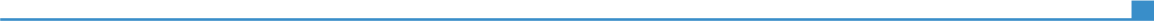 INFORMACION SHTESEPublikimeBOTIMET NE REVISTAT E HUAJACase report: Complicated Cutaneous Anthrax. Botuar ne revisten “Consultants for pediatricians”, botim i Akademise Amerikane te Pediaterve. May 2010, vol. 9, No. 5: 178-179.R. Petrela, F.Zavalani, L.Ciu, L.Çoku.UBM Medica; B1224/March 2010  LITHO IN USA;  www.Consultative.com2. Pediatrics Visceral Leishmaiasis in Albania: A Retrospective Analysis of 1,210 Consecutive Hospitalized Patients (199502009). PLOS Neglected Tropical Diseases  Impact factor4.9:  ISSN  e814. doi:10.1371/journal.pntd.0000814.R.Petrela, L.Kuneshka, E.Foto, F.Zavalani, L.Gradoni. www.plosntds.org3.  Roentgenographic Findings in Bronchiolitis. Pediater Croat  vol 54, no. 4, October-Decemter  2010, 195-198, ISI impact factor 0,215:  ISSN 1330-1403Ferit Zavalani, Raida Petrela, S.Dega, R.Lluka, E.Kola, I.Bakalli, A.Koja, K.Preza. www.paedcro.com4.  Clinical and therapeutic data of a child with ecthyma gangrenosum. Acta Medica Academica, 2010, vol. 39, no.2, fq.205-208; ISSN - 1840-1848; e-ISSN 1840-2879 ; IC value – expected 2010 ; E indeksuar ne Medline/PubMed Index Copernicus ICV = 5.37  ;  www.anubih.ba/journals/med/AMA.htm/Ilirjana Bakalli, S.Sallabanda, E.Kola, R.Lluka, F.Zavalani, R.Petrela, E.Gjyzeli.5.  Rotavirus associated gastroenteritis among children under five years. International Journal of Ecosystem and Ecology Sciences (IJEES), vol. 4(4): 681-684 (2014). Received October, 2014; Accepted November, 2014; Bashkim Nezaj, Eli Foto, Gjerogjina Kuli, Ferit Zavalani, Majlinda Kota, Raida Petrela, Hamide Bregu.The pattern of paediatric emergency visits for infectious diseases.International Journal of Ecosystems and Ecology Sciences (IJEES), vol.5, issue 1, 2015. Received January, 2015; Accepted January, 2015;Floreta Korumi, Gjeorgjina Kuli, Raida Petrela, Hamide Hoxha, Eli Kallfa.A successful treatment of a child with clinical relapse of visceral leishmaniasis complicated with AH1H1. International Journal of Sience and Research (IJSR), ISSN (Online): 2319-7064, Index Copernicus Value (2013): 6.14. Impact Factor (2013): 4.438. Volume 4 Issue 1, January 2015, www.ijsr.netRaida Petrela, Emarjola Brahimllari, Ilirjana Bakalli.A case report of longstanding Toxoplasmosis chorioretinitis. International Journal of Sience and Research (IJSR), ISSN (Online): 2319-7064, Index Copernicus Value (2013): 6.14. Impact Factor (2014): 5.611. Volume 4 Issue 10, October 2015, www.ijsr.netRaida Petrela, Emarjola Brahimllari.Botimet ne revistat Shqiptare:Artikuj te botuar ne revista Shqiptare.Artikuj te botuar ne buletinin e shkencave mjekesore, organ i Universitetit te Tiranes.Te dhena epidemiologjike dhe efikasiteti i metodave diagnostike ne L.V gjate periudhes Shtator 1999 – Shtator 2000.Raida Petrela, E.Duka, A. Isaraj, Buletini i Shkencave mjekesore, Vellimi 25, numer 1, faqe 50, Prill 2003.Aspekte te reja te patogjenezes, te meningitit dhe meningoencefalitit Raida Petrela, Buletini i Shkencave mjekesore,Vellimi 35, numer 2, faqe 106, Tetor 2003.Parotiti epidemik dhe komplikacionet e tij ne moshen pediatrike Raida Petrela, E. Foto, I. Kristo, Buletini i Shkencave mjekesore, Vellimi 37, numer 2, faqe 36, Shtator 2005.Izolimi i Leishmanias marre nga njeriu nepermjet punksionit kockorRaida Petrela, E. Foto. E. Duka, Buletini i Shkencave mjekesore, Vellimi 35, numer 2, faqe 100, Tetor 2003.Provat serologjike metoda te rendesishme per vendosjen e diagnoses se L.V.Raida Petrela, E. Foto, E. Duka, Buletini i Shkencave mjekesore, Vellimi 35, numer 2, faqe 100, Tetor 2003.Semundjet Rikecioze ne femijet e shtruar ne sherbimin e semundjeve infektive te pediatriseEli Foto, A. Daili, A. Kallfa, H. Bregu, R. Petrela, F. Plaku, Buletini i Shkencave mjekesore, Artikulli numer 99 viti 2003.Te dhena biologjike tek te semuret L.V. ne moshen pediatrikeRaida Petrela, Xh. Ceka, P. Daja, Buletini i Shkencave mjekesore, Vellimi 36, numer 1, faqe 35, Mars 2005.Nje rast me L.V. rezistente ndaj mjekimit me GlukantimeRaida Petrela, Buletini i Shkencave mjekesore, Vellimi 37, numer 3, faqe 140, Dhjetor 2005.Dhimbja e kokes ne moshen pediatrike.Raida Petrela, Maria Di Lecce. Buletini i Shkencave mjekesore Vellimi 39, numer 1,faqe 59, mars 2008.Nje rast LV qe ka bere relaps pas mjekimit  me glukantime, komplikuar me pleuropneumoni dhe miokardit akut- Raida Petreladhe Gentiana Mullalli.Buletini i Shkencave mjekesore Vellimi 41, numer 1, faqe 72-75, shkurt  2010.Paraqitja e nje rasti me semundjen e gervishtjes nga thonjte e maces.Raida Petrela, G.Mullalli. Buletini i Shkencave mjekesore, vellimi 41, numer.2, Qershor 2010, faqe. 90-91.Etiologjia e gastroenteritit tek femijet e shtruar ne spital.Bashkim Neza, Eli Foto, Gjeorgjina Kuli, Majlinda Kota, Ferit Zavalani, Raida Petrela, Hamide Bregu. Mjekesia Bashkohore, organ i Fakultetit te Shkencave Mjekesore teknike, numer 16/2015, Universiteti i Mjekesise, faqe 75- faqe79. Ndere dhe CmimeAntarsimeProvat serologjike metoda te rendesishme per vendosjen e diagnoses se L.V.Raida Petrela, E. Foto, E. Duka, Buletini i Shkencave mjekesore, Vellimi 35, numer 2, faqe 100, Tetor 2003.Semundjet Rikecioze ne femijet e shtruar ne sherbimin e semundjeve infektive te pediatriseEli Foto, A. Daili, A. Kallfa, H. Bregu, R. Petrela, F. Plaku, Buletini i Shkencave mjekesore, Artikulli numer 99 viti 2003.Te dhena biologjike tek te semuret L.V. ne moshen pediatrikeRaida Petrela, Xh. Ceka, P. Daja, Buletini i Shkencave mjekesore, Vellimi 36, numer 1, faqe 35, Mars 2005.Nje rast me L.V. rezistente ndaj mjekimit me GlukantimeRaida Petrela, Buletini i Shkencave mjekesore, Vellimi 37, numer 3, faqe 140, Dhjetor 2005.Dhimbja e kokes ne moshen pediatrike.Raida Petrela, Maria Di Lecce. Buletini i Shkencave mjekesore Vellimi 39, numer 1,faqe 59, mars 2008.Nje rast LV qe ka bere relaps pas mjekimit  me glukantime, komplikuar me pleuropneumoni dhe miokardit akut- Raida Petreladhe Gentiana Mullalli.Buletini i Shkencave mjekesore Vellimi 41, numer 1, faqe 72-75, shkurt  2010.Paraqitja e nje rasti me semundjen e gervishtjes nga thonjte e maces.Raida Petrela, G.Mullalli. Buletini i Shkencave mjekesore, vellimi 41, numer.2, Qershor 2010, faqe. 90-91.Etiologjia e gastroenteritit tek femijet e shtruar ne spital.Bashkim Neza, Eli Foto, Gjeorgjina Kuli, Majlinda Kota, Ferit Zavalani, Raida Petrela, Hamide Bregu. Mjekesia Bashkohore, organ i Fakultetit te Shkencave Mjekesore teknike, numer 16/2015, Universiteti i Mjekesise, faqe 75- faqe79. TEKSTE-MONOGRAFIJam autore e monografise me titull:“Leishmanioza viscerale qendrimi klinik dhe praktik” miratuar nga komisioni i botimeve. Fakulteti i Mjekesise, Universiteti i Tiranes Botimi i pare 2005. Ribotim Tirane 2008, botuar ne shqip dhe anglisht: ISBN 978-99956-672-2-1Autore e librit me titull: “Semundjet Infektive tek femijet”tekst mesimor per studentet pas universitaret dhe mjeket infeksioniste, Botim i vitit 2009  ISBN 978-99943-48-63-3.“Pediatria”- tekst mesimor per studentet e fakultetit te Mjekesise, qershor 2014, aprovuar nga Keshilli botues i Fakultetit te Mjekesise ISBN :978-9928-27-0.ANETARESIMI NE SHOQATA TE HUAJA DHE SHQIPTARE1997 e ne vazhdim – Anetare e rregullte Shoqates Pediatrike Shqipetare SH.P.SH.1999 e ne vazhdim – Anetare e rregullt e Shoqates Internacionale te Semundjeve Infektive I.S.I.D.2003 e ne vazhdim – Anetare e Shoqates se Neuropediaterve te Shqiperise, e organizuar nga Shoqata e Neuropediaterve te Shqiperise ne bashkepunim me fondacionin pediatrik “Mariani” SH.N.SH.2006 e ne vazhdim – Anetare e Shoqates Shqiptare te Infektivologjise SH.SH.I. Session:Zoonoses and Infections in AnimalsAbstract N47.037Title:The epidemiologic considerations about visceral leishmaniasis in AlbaniaAuthor(s):P. Raida1, E. Foto2, G. Lito3, H. Hoxha2, F. Zavalani4, B. Fasko5; 1Faculty of medicine, University Hospital Center " Mother Theresa", Department of pediatrics, Tirana/AL, 2University hospital center "Mother Theresa", Pediatric infectious diseases, Tirana, ALBANIA/AL, 3University Hospital Center Mother Theresa Tirana, Albania, Department of Pediatric, Tirana/AL, 4University hospital centre "Mother Teresa", Pediatry, Tirane/AL, 5Alvogen Company, Country manager, Tirana/ALSupplement to the : International Journal of Infectious Disease, Volume 21, Supplement 1Title:Epidemiological considerations of febrile convulsion in Albanian children admitted in the service of the infection diseasesAuthor(s):F. Zavalani1, E. Foto2, G. Kuli-Lito3, R. Petrela4, H. Hoxha2, B. Neza5; 1University hospital centre "Mother Teresa", Pediatry, Tirane/AL, 2University hospital center "Mother Theresa", Pediatric infectious diseases, Tirana, ALBANIA/AL, 3University Hospital Center" Mother Teresa" , Of pediatrics, Tirana/AL, 4QSUT, Pediatry, Tirana, ALBANIA/AL, 5University Hospital Center"Mother Theresa", Dep. Of Pediatric,The service of Pediatric Infectious Diseases, Tirana/ALSupplement to the : International Journal of Infectious Disease, Volume 21, Supplement 1Title:Ambisome as first line treatment of a child with ALL associated with the relapse of leishmaniasisAuthor(s):D. B. Alia1, R. Petrela1, A. Godo1, A. Barbullushi2, P. Daja2, A. Arapi1, M. Xhafa1; 1UHC'Mother Teresa,,-Tirana, Albania, Pediatric Department, Tirana/AL, 2UHC Mother Teresa, Laboratory, Tirana/ALSupplement to the : International Journal of Infectious Disease, Volume 21, Supplement 1Topic:Other , Abstract No: ISE.166Title:Wiskott-Aldrich syndrome in a 5 year old childAuthor(s):M. Xhafa1, A. Godo2, E. Nastas2, D. Bali2, R. Petrela3; 1University Hospital Center "Mother THeresa" Tirana, ALBANIA, Pediatric, Tirana/AL, 2University Hospital Center , Pediatric, Tirana/AL, 3QSUT, Pediatry, Tirana, ALBANIA/ALSession:Zoonoses and Infections in AnimalsAbstract N47.037Title:The epidemiologic considerations about visceral leishmaniasis in AlbaniaAuthor(s):P. Raida1, E. Foto2, G. Lito3, H. Hoxha2, F. Zavalani4, B. Fasko5; 1Faculty of medicine, University Hospital Center " Mother Theresa", Department of pediatrics, Tirana/AL, 2University hospital center "Mother Theresa", Pediatric infectious diseases, Tirana, ALBANIA/AL, 3University Hospital Center Mother Theresa Tirana, Albania, Department of Pediatric, Tirana/AL, 4University hospital centre "Mother Teresa", Pediatry, Tirane/AL, 5Alvogen Company, Country manager, Tirana/ALSupplement to the : International Journal of Infectious Disease, Volume 21, Supplement 1